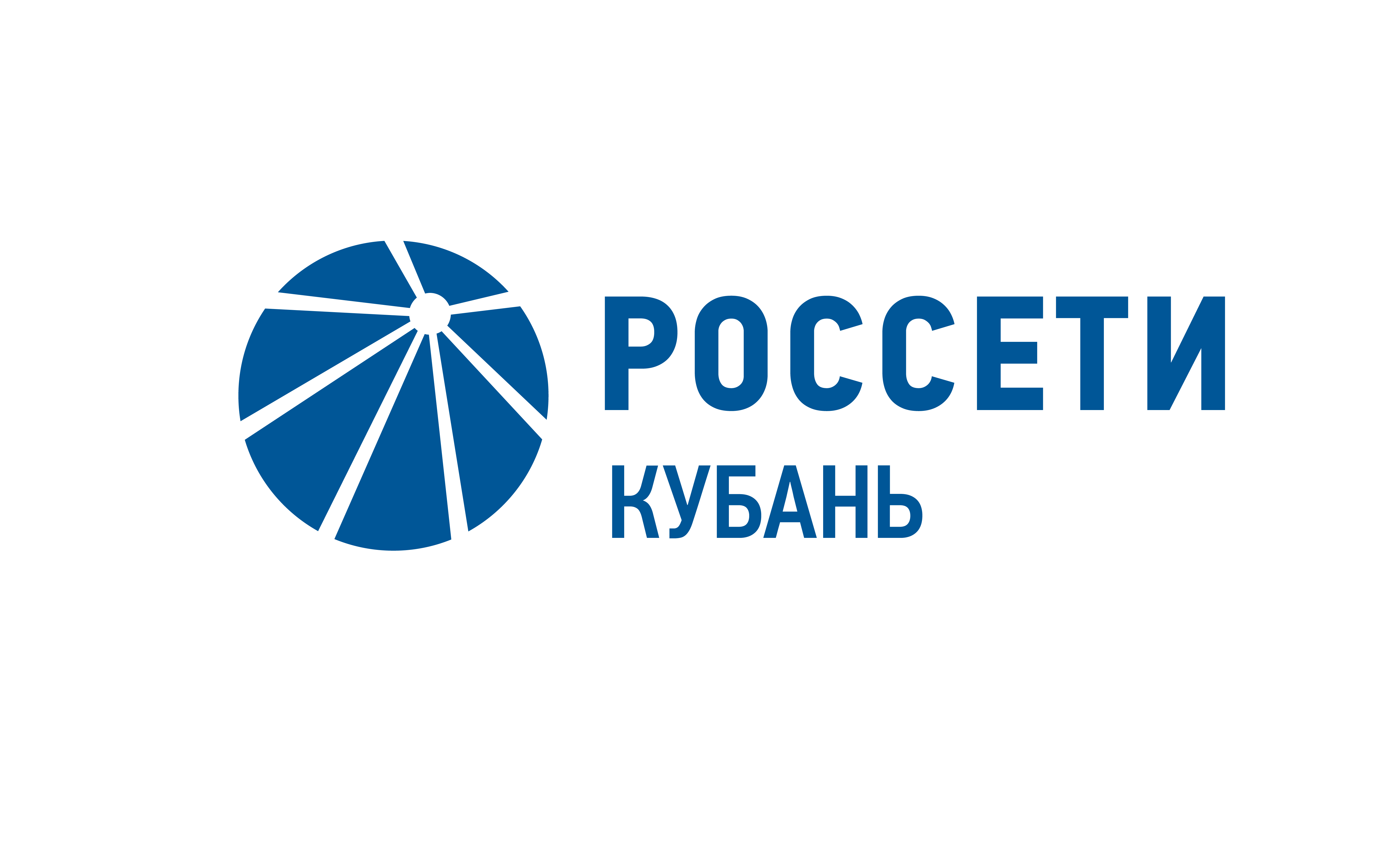 «Россети Кубань» обеспечили электроэнергией более тысячи новых потребителей в адыгейском энергорайонеПресс-релиз13.07.2022Специалисты Адыгейского филиала «Россети Кубань» с начала 2022 года выполнили технологическое присоединение к электросетевой инфраструктуре компании 1 195 физических и юридических лиц Апшеронского, Белореченского районов Краснодарского края, Гиагинского, Майкопского, Кошехабльского, Красногвардейского, Шовгеновского районов Республики Адыгея. Совокупная мощность подключенных абонентов составила порядка 21 МВт.Для подключения новых потребителей энергетики строят и реконструируют трансформаторные подстанции и линии электропередачи (ЛЭП) с применением современных технологий. ЛЭП оснащают износостойким самонесущим изолированным проводом, обладающим высокой экономичностью в эксплуатации, устойчивостью к ветровым нагрузкам и другими высокотехнологичными свойствами.– В числе присоединенных к электрическим сетям компании потребителей – социально значимые объекты: школы, детские сады, фельдшерско-акушерские пункты, врачебные амбулатории, культурно-досуговые и спортивно-оздоровительные учреждения, а также важные для экономики регионов производственные, сельскохозяйственные, агропромышленные предприятия и объекты жилищного строительства, – отметил директор Адыгейского филиала «Россети Кубань» Рустам Магдеев. Всего в первом полугодии за присоединением к электрическим сетям в Адыгейский филиал «Россети Кубань» обратились 2 160 заявителей. Общая запрошенная мощность составила около 125 МВт. Наибольшее количество обратившихся – физические и юридические лица, желающие получить мощность до 15 кВт. В настоящее время в работе у энергетиков находятся 186 заключенных договоров на технологическое присоединение и увеличение уже имеющейся мощности.Компания «Россети Кубань» отвечает за транспорт электроэнергии по сетям 220-110 кВ и ниже на территории Краснодарского края, Республики Адыгея и федеральной территории «Сириус». Входит в группу компаний «Россети». В составе энергосистемы 11 электросетевых филиалов. Общая протяженность линий электропередачи – 93 тыс. км. Управляет 744 подстанциями 35 кВ и выше трансформаторной мощностью 11,4 тыс. МВА. Площадь обслуживаемой территории – 83,8 тыс. кв. км с населением более 6 млн человек. «Россети Кубань» – крупнейший налогоплательщик региона. Телефон горячей линии: 8-800-220-0-220 (звонок по России бесплатный).Группа «Россети» – один из крупнейших в мире электросетевых холдингов, обеспечивающий электроснабжение потребителей в 78 субъектах Российской Федерации. В управлении: 2,45 млн км линий электропередачи и электрические подстанции общей мощностью более 825 тыс. МВА. В 2021 году полезный отпуск электроэнергии потребителям составил 786,7 млрд кВт∙ч. В состав Группы входит 33 дочерних и зависимых общества, в том числе 16 распределительных сетевых компаний и 1 магистральная сетевая компания. Численность персонала компаний Группы «Россети» – около 230 тыс. человек. Контролирующим акционером материнской компании ПАО «Россети» является государство в лице Федерального агентства по управлению государственным имуществом, владеющее 88,04% долей в уставном капитале. Глава компании – Генеральный директор, Председатель Правления ПАО «Россети» Андрей Рюмин.Контакты: Дирекция по связям с общественностью и СМИ ПАО «Россети Кубань»тел.: (861) 212-24-68; e-mail: smi@rosseti-kuban.ru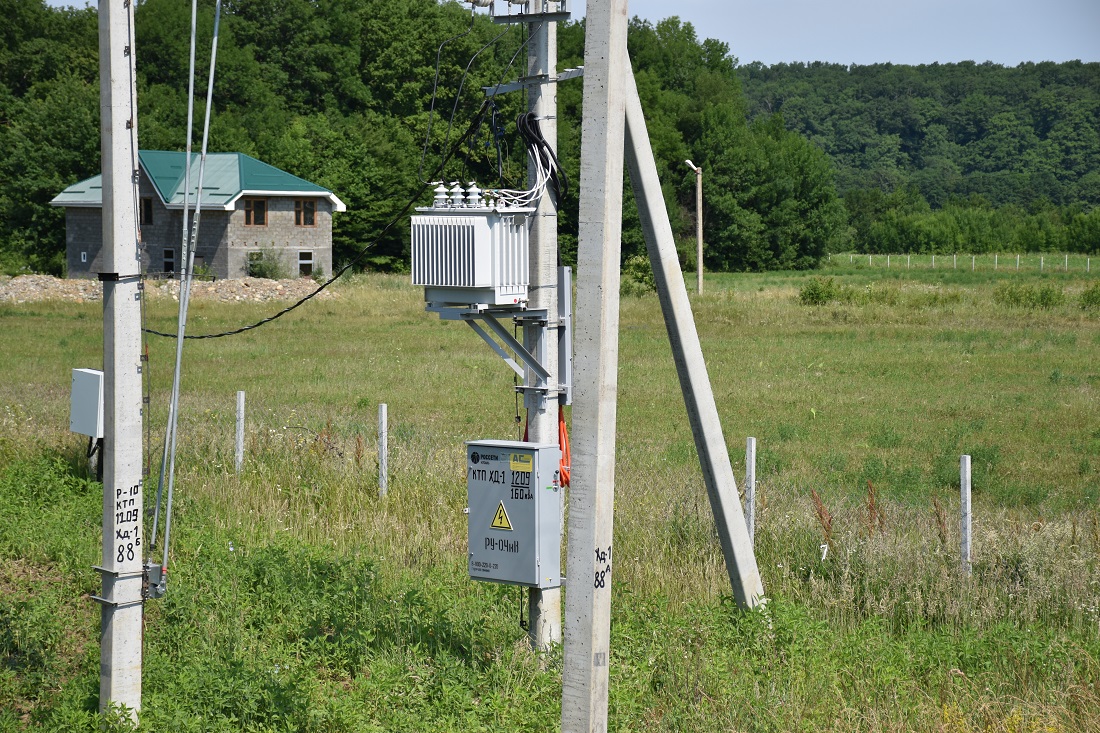 